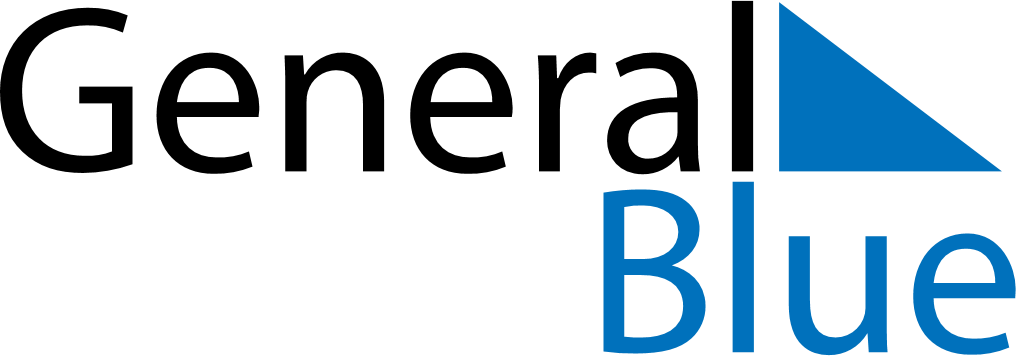 2022 - Q1Japan2022 - Q1Japan2022 - Q1Japan2022 - Q1Japan2022 - Q1Japan2022 - Q1Japan January 2022 January 2022 January 2022MondayTuesdayTuesdayWednesdayThursdayFridaySaturdaySunday123445678910111112131415161718181920212223242525262728293031 February 2022 February 2022 February 2022MondayTuesdayTuesdayWednesdayThursdayFridaySaturdaySunday11234567889101112131415151617181920212222232425262728 March 2022 March 2022 March 2022MondayTuesdayTuesdayWednesdayThursdayFridaySaturdaySunday1123456788910111213141515161718192021222223242526272829293031Jan 1: New Year’s DayJan 2: January 2ndJan 3: January 3rdJan 10: Coming of Age DayFeb 11: Foundation DayFeb 23: Emperor’s BirthdayMar 21: Spring Equinox Day